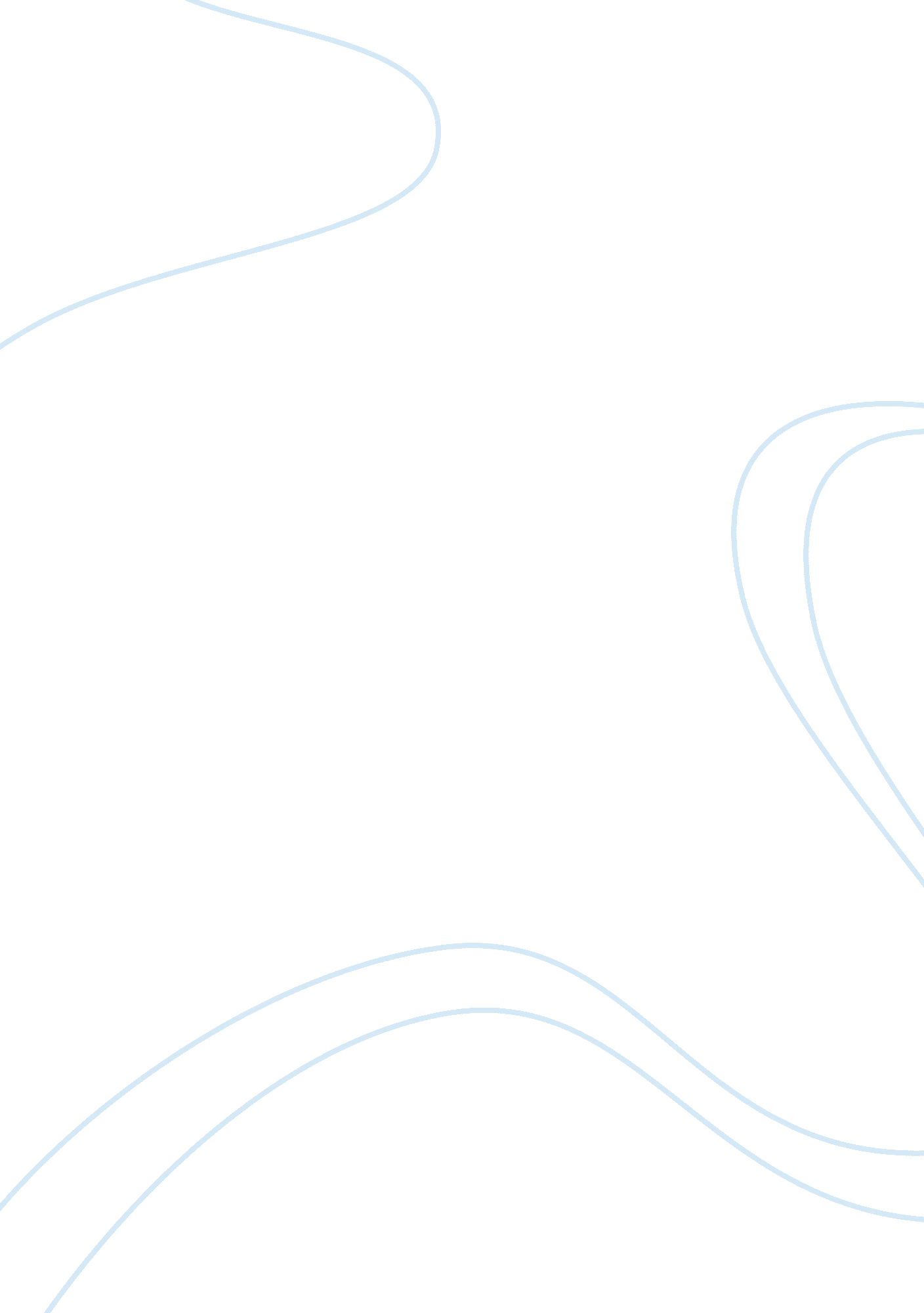 Fintech tom’s perusing those universal also once untouchableBusiness, Industries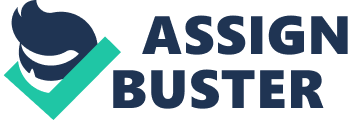 FinTech will be a truly dynamic section right at those crossing point of the money related administrations and innovation parts the place technology-focused startups and new business entrants advance the items Also benefits presently furnished Eventually Tom’s perusing those universal Also once untouchable money related administrations industry. FinTech will be picking up noteworthy energy Furthermore creating interruption of the accepted worth chain of fiscal establishments and of the budgetary situation in numerous nations Also business sectors. Front line FinTech organizations Furthermore new advertise exercises are redrawing those aggressive landscape, blurring the lines that once characterized players in the money related administrations What’s more managing an  account industry. To demonstrate how Fintech need been disrupting Practically each part about money related administrations you camwood take a gander at how Fintech need influenced trade, banking, possession management Furthermore protection. Advanced wallets, stores Also payments, P2P installments and so forth throughout this way, observing and stock arrangement of all instrumentation may be enha are discovering approaches with behavior business sparing times, fetches What’s more free of fees. Millennials don’t discover customary banks verwoerd engaging Concerning illustration of late, Furthermore Fintech startup’s triumph may be generally determined by their capability will help the customers’ unfulfilled necessities. Reception for new innovations offers points of interest as well as postures dangers. Fintech might prompt effectiveness additions in the budgetary sector, offer better What’s more All the more focused results What’s more services, and develop fiscal Incorporation in the creating scene. However, it might additionally pose dangers whether its provision undermines competition, trust, fiscal strategy transmission, and financial prosperity. digital currencies for example, those Bitcoin need been getting famous as of late; it is An employments propelled encryption with control units of quality Also exchange subsidizes without the need of a national bank. In spite of the fact that Fintech advancement need been developing quickly with every last one of startups, retail banks aren’t precisely that exposed against the danger for losing clients. The just manner on decline that hazard will be Eventually Tom’s perusing centering additional on the client. The a greater amount banks get it their expectations, Also motives, the better their possibilities from claiming advancing crazy for methodologies will remain aggressive for a considerable length of time should turned. Furthermore having one of the most difficult ecosystems, the place accepted banks would failing, FinTechs are succeeding. As customers  turning  used to those advanced experience offered by organizations for example, Google, Amazon, Facebook Furthermore Apple, they hope those same level of client background starting with their money related administrations suppliers. FinTech will be riding those waves from claiming disturbance for results that  superior address client necessities Eventually  perusing putting forth improved accessibility, comfort What’s more custom-made results. In this context, those quest for client centricity need get An fundamental necessity Furthermore it will assistance with help those necessities about advanced local customers. 